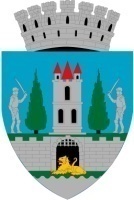 HOTĂRÂREA NR.476/22.12.2022 la proiectul de hotărâre privind aprobarea Studiului de Fezabilitate și a  indicatorilor tehnico-economici la obiectivul de investiții „Extinderea iluminatului public pe strada Lazarului”  Consiliul Local al Municipiului Satu Mare,   Analizând proiectul de hotărâre înregistrat nr. 71.455/16.12.2022, referatul de aprobare al Primarului Municipiului Satu Mare, înregistrat sub nr. 71.458/16.12.2022, în calitate de iniţiator, de raportul de specialitate comun al Serviciului investiții –  gospodărire - întreținere şi al Direcţiei economice înregistrat sub nr.71.461/16.12.2022, avizele comisiilor de specialitate ale Consiliului Local Satu Mare. 	Luând în considerare prevederile:art. 44 alin. (1) și alin. (4) din Legea nr. 273 din 29 iunie 2006 privind finanțele publice locale, cu modificările și completările ulterioare,HG nr. 907/2016, privind etapele de elaborare și conținutul-cadru al documentațiilor tehnico-economice aferente obiectivelor/proiectelor de investiţii finanțate din fonduri publice,Legii nr.24/2000 privind normele de tehnică legislativă pentru elaborarea actelor normative, republicată, cu modificările și completările ulterioare,art. 129, alin. (2), lit. b) și lit. c), alin. (4) lit. d)  din O.U.G. nr. 57/2019 privind Codul administrativ, cu modificările și completările ulterioare, art. 139 alin. (3) lit. g) și prevederile art. 196 alin. (1), lit. a) din O.U.G. nr. 57/2019 privind Codul administrativ, cu modificările și completările ulterioare,   Adoptă prezenta: H O T Ă R Â R E:Art. 1. Se aprobă Studiul de Fezabilitate aferent obiectivului de investiții „Extinderea iluminatului   public pe strada Lazarului”, conform Anexei nr.1, care face parte din prezenta hotărâre.Art. 2. Se aprobă indicatorii tehnico-economici la obiectivul de investiții „Extinderea iluminatului public pe strada Lazarului”, conform Anexei nr.2, care face parte din prezenta hotărâre.Art. 3. Cu ducerea la îndeplinire a prezentei hotărâri se încredințează Primarul Municipiului Satu Mare prin Serviciul investiții –  gospodărire – întreținere.Art. 4. Prezenta hotărâre se comunică, prin intermediul Secretarului General al Municipiului Satu Mare, în termenul prevăzut de lege, Primarului Municipiului Satu Mare, Instituţiei Prefectului Judeţului, Serviciului Investiții –  Gospodărire – Întreținere.       Președinte de ședință,                                            Contrasemnează       Golban Ligia Veturia                                             Secretar general,                                                                                    Mihaela Maria RacolțaPrezenta hotărâre a fost adoptată în ședința ordinară cu respectarea prevederilor art. 139  alin. (3) lit. g) din O.U.G. nr. 57/2019 privind Codul administrativ, cu modificările și completările ulterioare;Redactat în 3 exemplare originaleTotal consilieri în funcţie23Nr. total al consilierilor prezenţi23Nr. total al consilierilor absenţi0Voturi pentru19Voturi împotrivă0Abţineri4